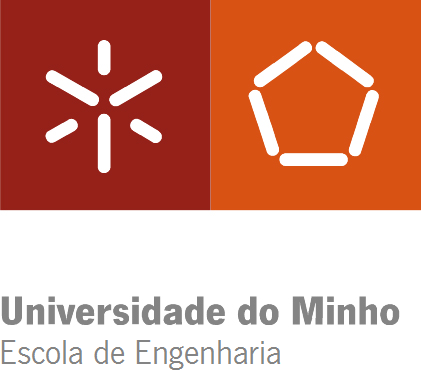 Thesis Project ProposalRegardless of the funding scheme that supports the PhD student, it is important to take into consideration that the workplan should aim at the conclusion of the PhD programme within 3 years since the first registration, and only in exceptional conditions extending to a maximum of 4 years. Therefore, the Steering Committee of the PhD programme highly recommends that the work plan of the PhD student aligns well with the goals of the research projects in which he is involved, as well as with the FCT research plan, in case the PhD student applies for an FCT scholarship.(TITLE)Thesis Project ProposalDoctoral Programme in Civil EngineeringCandidate:_________________________________________Month, yearWork programme
Timeline (figure/table to identify initial and final dates of each task, dates of milestones and dates of deliverables)Annex (images or others)Title of the work programme Keywords (max. 6)Abstract (150 words)State of the art (500 words)Objetives (300 words)Research Plan and Methods (describe tasks, milestones and deliverables)  (1000 words)Bibliographic references (max. 30)